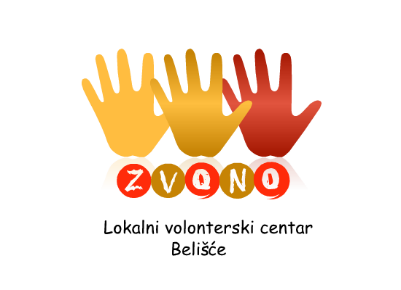 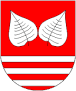 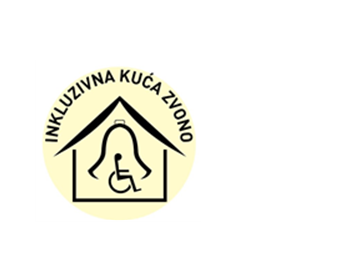 PRIJEDLOG KRITERIJA ZA DODJELU VOLONTERSKIH NAGRADA GRADA BELIŠĆA1. KRITERIJI ZA VOLONTERSKI ANGAŽMAN POJEDINCA: Volonter godine- Poticajne primjere volonterskog angažmana pojedinaca mogu prijaviti isključivo neprofitne organizacije sukladno Zakonu o volonterstvu (NN 58/07, 22/13, 84/21): udruga, zaklada i fundacija, ustanova i svaka druga pravna osoba iz čijeg osnivačkog akta proizlazi da nije osnovana s ciljem stjecanja dobiti (neprofitna pravna osoba).- Volonterski angažman ili usluge koje pružaju volonteri koji su prijavljeni moraju se izvoditi unutar područja grada Belišća i prigradskih naselja.- Organizacija u kojoj volonter djeluje mora služiti zajednici i raditi za opće dobro.- Prijave koje volonter podnese sam za sebe ili to za njega učini netko tko je s njim u srodstvu neće biti razmatrane.PITANJA VAŽNA ZA DODJELU NAGRADE:Koja su područja rada u koje su volonteri uključeni te potrebe zajednice za takvim uslugama?Koliki je broj volonterskih sati?Koje su aktivnosti i postignuća volontera?Kakav učinak volonteri imaju na korisnike, organizaciju ili zajednicu u kojoj su djelovali?Po kojim se kvalitetama koje posjeduju volonteri ističu od drugih?Koja su posebna iskustva i vještine volonteri unijeli u područje volonterske djelatnosti?2. KRITERIJI ZA PRIMJERE DOBRE PRAKSE UKLJUČIVANJA VOLONTERA U ORGANIZACIJE: Organizacija koja potiče volonterstvo- Organizator volontiranja mora biti neprofitna organizacija sukladno Zakonu o volonterstvu (NN 58/07, 22/13, 84/21): udruga, zaklada i fundacija, ustanova i svaka druga pravna osoba iz čijeg osnivačkog akta proizlazi da nije osnovana s ciljem stjecanja dobiti (neprofitna pravna osoba).- Organizator volontiranja mora biti u mogućnosti prikazati primjer dobre prakse uključivanja volontera koji se odvijao unutar grada Belišća i prigradskih naselja tijekom zadnjih 12 mjeseci. - Organizator volontiranja mora biti u mogućnosti objasniti i dokazati korist organizacije i njezinog volonterskog programa za lokalnu zajednicu općenito.- Prednost imaju projekti kojima se pokazuje inovativnost u zajednici.PITANJA VAŽNA ZA DODJELU NAGRADE:Ima li organizacija jasna pravila i procedure u radu s volonterima?Ima li  organizacija educiranog koordinatora volontera?Dobivaju li volonteri istinski uvid u organizaciju i njenu djelatnost?Osigurava li se volonterima dodatno obrazovanje i razvoj vještina koje su im potrebne, a njihov angažman se redovito evidentira i vrednuje?3. KRITERIJI ZA PODRUČJE RAZVOJA ŠKOLSKOG VOLONTIRANJA: Doprinos razvoju školskog volontiranja- Organizator volontiranja mora biti odgojno – obrazovna ustanova, ustanova socijalne skrbi ili druga pravna osoba koja organizira volontiranje u odgojne i obrazovne svrhe sukladno Zakonu o volonterstvu (NN58/07, 22/13, 84/21). - Organizator volontiranja mora biti u mogućnosti prikazati volonterske aktivnosti u kojima su sudjelovali učenici, a koje su primjerene dobi učenika, njihovom tjelesnom i moralnom stupnju razvoja.- Organizator volontiranja mora dokazati sudjelovanje učenika u volonterskim aktivnostima te dobrobit za lokalnu zajednicu. - Volonterski angažman ili usluge koje pružaju volonteri koji su prijavljeni moraju se izvoditi na području djelovanja škole koja prijavljuje volonterski program. PITANJA VAŽNA ZA DODJELU NAGRADE:Na koji način ustanova organizira volonterske aktivnosti učenika?Koliki je broj uključenih učenika u volonterske aktivnosti?Koje su aktivnosti i postignuća volontera?Na koji način škola promovira volonterstvo kao vrijednost kod učenika?Kako su volonterske aktivnosti unaprijedili znanja i vještine učenika te kako su doprinijele razvoju zajednice?